Cooperstown All-Star Village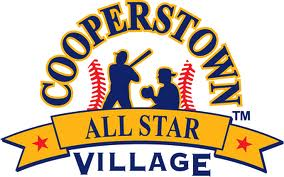 Fastest Team RelayWeek 9#Team NameTime1Marin Baseball Black, CA 28.802Middletown Lions Orange, NJ 27.083Poughkeepsie Vikings, NY 32.824Pleasanton Panthers, CA 31.585Glenside Gladiators, PA 30.606East Coat Eagles, MA 23.637Prevail Bynum, CA 28.048Lake County Sidewinders, IL 33.559In The Zone, NJ26.8810Moorpark Baseball Club, CA 37.0811Long Island Thunder, NY 32.8512TBSA Patriots, FL 30.3413Crescenta Valley Monarchs, CA 40.0014Douglas County Timbers, OR 32.5315Bergen Crush, NJ20.6216South Bay Baseball Club, CA 23.8517LSW Astros (Team Green), NY 30.7418Virginia Venom, VA32.7519Seagulls Baseball Academy, CA 24.5620Keystone Titans, PA 36.1221Clifton Park Plainsmen, NY 29.4822Total Baseball Vipers Navy, CA 19.8423Scotch Plains Raiders White, NJ 28.1924Conejo Crew, CA28.1325Alameda Rascals, CA 31.9326Summit Hilltoppers Maroon, NJ 27Three Village Patriots White, NY 31.0328Coyotes, CA 26.0029Beast Mode Baseball, MA 28.6630Ridgefield Travel Baseball (RTB), CT27.1631San Diego Pirates Silver, CA 38.3532Ocean State Outlaws, RI28.1833Ridgewood Raiders Maroon, NJ 32.7834Foundry Baseball, CA 28.5335WNY Muckdogs, NY 23.3536Slammers Miller, CO 37Costa Mesa Sox, CA 21.9138Baseball U Pocono, PA 42.8839RLS Storm, NJ 28.2340Genesis Baseball, CA 37.8041The Cage Warriors, NY 21.7442City Baseball 12u Black, WA 27.5843GBGX Navy, CA 27.9244Broward Bombers, FL 31.0245Batting 1.000 Seminoles (Cardinal), NY 35.1146Santa Monica All Stars, CA 23.5347Bridgewater Panthers, NJ 26.7348Faze, CA 26.4749Marin Baseball Red, CA 32.2450Sacred Heart Angles, NJ30.5651M/S Red Storm, NY 25.2152San Diego Longhorns Silver, CA 27.5153Hilltop Red, PA 28.9554EB Vikings, MA 35.3655High Desert Bombers RB, CA 20.8656Motor City HTL Dogs-Yates, MI34.5957Harrison Heat, NJ 25.8158Prevail Baseball Maltby, CA 24.1659West Islip Lions, NY 24.0660South Milwaukee Jr. Rockets, WI25.7861Total Baseball Vipers Silver, CA 32.0362Holmdel Hornets Blue, NJ 39.7063Lake County Stars-Gitlin, IL31.5064Shaw Baseball Academy, CA 20.8865Central Perk 12u Gold, PA 26.4166Batting 1.000 Seminoles (Okon), NY24.5067Blue Line Baseball, CA 41.6568Waldwick Warriors, NJ 24.4469Sandlot 12u, FL 26.65